 Questionnaire d’aide à l’analyse de besoin du demandeur de formation.  FORMATION DU CENTRE BÉA INTITULÉE :Ayurvéda, massage Abhyanga et spiritualitéDate de la formation :  Votre nom, votre prénom : Société (facultatif) :  Adresse :  Téléphone :  Situation pro (salarié, indépendant, gérant, demandeur d’emploi) :  Votre niveau de formation ?  Quel est votre niveau en Ayurvéda, en technique de massage ? 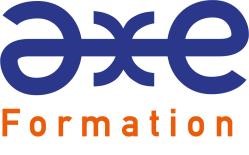 Pourquoi avez-vous besoin de cette formation ?  Pour quels objectifs ?  Avez-vous de contraintes de temps, lieu ?  Quels sont vos centres d’intérêts ?  Avez-vous des particularités à signaler (liées à vous-même, à ce projet) ?  Est- ce que vous êtes atteint d’un handicap ? si oui, lequel ?  Quelle est la subvention que vous visez ? SARL AXE FORMATION – ALLEE DE BARCELONE - LES BUREAUX DU PARC - BATC - 66350 TOULOUGES RCS PERPIGNAN : 424 471 621 – CODE APE : 7830Z – N° déclaration d’activité sous le numéro auprès du Préfet de la Région OCCITANIE : 91660117766Tél : 04 68 82 95 94 - contact@axe-portage.fr FOR029-INDICE1